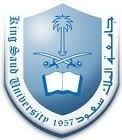 التطبيق والمثال في مواد العلوم الشرعيةمثال:الدرس:  شجاعة النبي صلى الله عليه و سلم .الصف : الخامس الابتدائي – الفصل الثاني . الهدف : أن يتعرف الطالب على شجاعة النبي صلى الله عليه و سلم . بعد أن ينتهي المعلم من الدرس يعرض للطلاب كتاب من سلسلة كتب للأطفال تتحدث عن  شجاعة النبي صلى الله عليه و سلم  و لمدة 3 الى 4 دقائق و بدون أن يعطيهم معلومات كثيرة عن الكتاب حتى يتشوقوا لقراءته . و بالإمكان أن يقرأ عليهم جزء بسيط ليشوقهم لقراءة  بقية الكتاب  . يمكن أن يساعد المعلم طلابه بإحضار الكتب للطلبة ووضعها في مكتبة خاصة بالفصل ، لأنهم في المرحلة الابتدائية و قد لا يتسنى لهم احضارها من المكتبة . و قبل أن تنتهي الحصة يوضح المعلم للطلبة أنهم في الحصة القادمة سيكون لديهم جلسة  خاصة للنقاش عن الكتب التي قرؤها . اسم الطالب:  مرادي الشكرهـ                                                          الرقم الجامعي :مالمواد مدى ملاءمتهامدى ملاءمتهامدى ملاءمتهاالملاحظةمالمواد ملائمغيرملائمغيرملائمالملاحظة1التلاوة2الحفظ3التفسير 4التوحيد5الحديث6الفقه7السيرة